PRIJAVA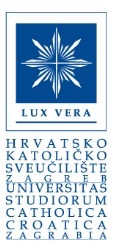 NA NATJEČAJ ZA DODJELU NAGRADE ZAPOSLENICIMA I VANJSKIM SURADNICIMA HRVATSKOG KATOLIČKOG SVEUČILIŠTAIme i prezime prijavitelja: ______________________          Mjesto i datum						       Vlastoručni potpis________________________	 				_______________________OSOBNI PODATCIOSOBNI PODATCIIme i prezime Zaposlenika/Vanjskog suradnikaUstrojstvena jedinica na koju je zaposlenik raspoređenKATEGORIJA NAGRADE ZA KOJU SE PRIJAVLJUJE (zaokružiti)KATEGORIJA NAGRADE ZA KOJU SE PRIJAVLJUJE (zaokružiti)1.NAGRADA ZA POTICANJE I POSTIGNUĆA IZVRSNOSTI ZAPOSLENIKA NA ZNANSTVENO-NASTAVNIM, NASTAVNIM, ZNANSTVENIM I SURADNIČKIM RADNIM MJESTIMA:1.1 Nagrada za izvrsnost u nastavnom radu1.2 Nagrada za izvrsnost u znanstveno-istraživačkom radu2. NAGRADA ZA POTICANJE I POSTIGNUĆA ZAPOSLENIKA NA STRUČNO-ADMINISTRATIVNIM, TEHNIČKIM I OPĆIM POSLOVIMA3. NAGRADE ZA POTICANJE I POSTIGNUĆA ZAPOSLENIKA:3.1 Nagrada za institucijski doprinos razvoju Sveučilišta3.2 Nagrada za doprinos društvenoj misiji i prepoznatljivosti Sveučilišta3.3 Nagrada za promicanje katoličkog identiteta Sveučilišta4.NAGRADA ZA VANJSKE SURADNIKE I PRIJATELJE SVEUČILIŠTA1.NAGRADA ZA POTICANJE I POSTIGNUĆA IZVRSNOSTI ZAPOSLENIKA NA ZNANSTVENO-NASTAVNIM, NASTAVNIM, ZNANSTVENIM I SURADNIČKIM RADNIM MJESTIMA:1.1 Nagrada za izvrsnost u nastavnom radu1.2 Nagrada za izvrsnost u znanstveno-istraživačkom radu2. NAGRADA ZA POTICANJE I POSTIGNUĆA ZAPOSLENIKA NA STRUČNO-ADMINISTRATIVNIM, TEHNIČKIM I OPĆIM POSLOVIMA3. NAGRADE ZA POTICANJE I POSTIGNUĆA ZAPOSLENIKA:3.1 Nagrada za institucijski doprinos razvoju Sveučilišta3.2 Nagrada za doprinos društvenoj misiji i prepoznatljivosti Sveučilišta3.3 Nagrada za promicanje katoličkog identiteta Sveučilišta4.NAGRADA ZA VANJSKE SURADNIKE I PRIJATELJE SVEUČILIŠTAPISANO OBRAZLOŽENJE (obvezno)PISANO OBRAZLOŽENJE (obvezno)POPIS PRILOGA (popisati sve priložene dokaze)POPIS PRILOGA (popisati sve priložene dokaze)